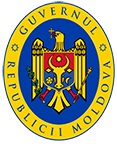 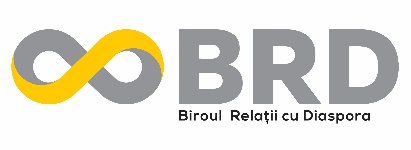 BULETIN INFORMATIVNr. 7/20  (2-6 martie 2020)ACTIVITATEA GUVERNULUI:Prim-ministrul Ion Chicu s-a întâlnit cu reprezentantul FMI în Republica MoldovaIon Chicu s-a întâlnit cu reprezentantul rezident al FMI în Republica Moldova, Volodymir Tulin. Prim-ministrul a vorbit despre măsurile întreprinse de Executiv pentru a realiza angajamentele asumate în cadrul programului de țară cu FMI, pentru anii 2016 – 2020.Prim-ministrul Ion Chicu a evaluat etapa de implementare a unor proiecte finanțate de Banca MondialăPrim-ministrul Chicu a avut o întâlnire cu Directorul biroului Băncii Mondiale în Moldova, Anna Akhalkatsi. În cadrul ședinței a fost evaluată etapa de implementare a unor proiecte finanțate de Banca Mondială.Prim-ministrul Ion Chicu a discutat cu reprezentanții Uniunii PensionarilorIon Chicu a avut o discuție cu reprezentanții Uniunii Pensionarilor. Membrii Uniunii au venit la Executiv cu un set de propuneri. A fost discutată posibilitatea redirecționării a 2% din impozitul pe venit al pensionarilor încadrați în câmpul muncii și constituirea unui fond de sprijin al oamenilor în etate.Implementarea Planului național de acțiuni în domeniul drepturilor omului pentru anii 2018-2022, discutată la GuvernSecretariatul permanent pentru drepturile omului a organizat un atelier de consultări pe marginea Raportului privind realizarea în anul 2018 și 2019 a Planului național de acțiuni în domeniul drepturilor omului (PNADO) pentru anii 2018-2022. Evenimentul s-a desfășurat cu suportul Oficiului Înaltului Comisar pentru Drepturile Omului în Moldova.Privind inițierea negocierilor asupra proiectului Memorandumului privind cooperarea în domeniul securității sociale dintre Casa Națională de Asigurări Sociale a Republicii Moldova şi Administrația Cehă de Securitate Socială din Republica Cehă
În cadrul ședinței Guvernului din 4 martie a fost aprobată Hotărârea de Guvern privind inițierea negocierilor asupra proiectului Memorandumului privind cooperarea în domeniul securității sociale dintre Casa Națională de Asigurări Sociale a Republicii Moldova şi Administrația Cehă de Securitate Socială din Republica Cehă.Secretarul General Eugeniu Revenco a avut o întrevedere cu Directorul Institutului Francofon pentru Administrare și Management, Nicolas Maïnetti2 martie 2020, Chișinău – Oportunitățile pentru studenții francofoni din Republica Moldova au fost discutate de Secretarul General al MAEIE, Eugeniu Revenco cu Directorul Institutului Francofon pentru Administrare și Management (ESFAM), cu sediul la Sofia, Nicolas Maïnetti, cu ocazia vizitei sale la Chișinău.Întrevederea secretarului de stat Dumitru Socolan cu ambasadorul Letoniei Uldis Mikuts3 martie 2020, Chișinău - Extinderea relațiilor bilaterale pe diverse paliere și valorificarea plenară a oportunităților de cooperare moldo-letone au fost discutate astăzi în cadrul întrevederii secretarului de stat, Dumitru Socolan, cu ambasadorul Letoniei în Republica Moldova, Uldis Mikuts.Prezentarea proiectelor implementate în cadrul Programului de Granturi mici în domeniul îmbătrânirii activePe data de 02 martie curent a avut loc seminarul de informare a reprezentanților administrației publice locale, privind politicile în domeniul îmbătrânirii active, organizat de Ministerul Sănătății, Muncii și Protecției Sociale, cu suportul Fondului ONU pentru Populație în Republica Moldova şi Asociaţia Obştească “Gender-Centru”.Asigurarea socială a cetăţenilor Republicii Moldova care muncesc în Regatul SpanieiÎn perioada  3-5 martie 2020 la Chişinău a avut loc cea de a doua rundă de negocieri pe marginea proiectului Acordului în domeniul securităţii sociale dintre Republica Moldova şi Regatul Spaniei.*****ACTIVITATEA BRD:ViziteVali Boghean în vizită la Biroul relații cu diasporaBRD, locul unde vin ingineri, scriitori, geografi, artiști, medici, pedagogi, vinificatori, oameni de afaceri și atâția alții. Ca să stăm de vorbă, să ne întristăm și să ne înseninăm împreună. Și, bineînțeles, să vedem ce proiecte comune putem să lansăm.AnunțuriAnunț privind organizarea consultării publice a Proiectului de Hotărâre cu privire la aprobarea Planului de acțiuni pentru anii 2020-2021 privind implementarea Strategiei naționale ,,Diaspora-2025”Cancelaria de Stat (Biroul relații cu diaspora) iniţiază, începînd cu data de 5 martie 2020, consultarea publică a proiectului de hotărîre cu privire la aprobarea Planului de acțiuni pentru anii 2020-2021 privind implementarea Strategiei naționale ,,Diaspora-2025”.Biroul relații cu diaspora anunță înscrierea la Programul DOR – Diaspora * Origini * Reveniri, ediția a VIII-aBiroul relații cu diaspora declară deschisă perioada de înscriere la cea de-a VIII-a ediție a Programului  *Diasporă*Origini*Reveniri 2020 (DOR). Programul DOR se va desfășura în perioada 10-20 august 2020 având drept scop consolidarea legăturilor emoționale, culturale și de identitate ale copiilor și tinerilor din diasporă cu țara de origine.BRD angajează un consultant național pentru efectuarea analizei cadrului legislativ-normativ privind instituirea Centrelor de plasament pentru bătrâni - întreprinderi cu scop lucrativScopul activității constă în elaborarea unei analize a cadrului legislativ-normativ privind instituirea Centrelor de plasament pentru bătrâni - întreprinderi cu scop lucrativ și cursului de instruire pentru personalul specializat.  Dosarele vor fi depuse până la data de 9 martie 2020.Mărțișoarele transmise de BRD pentru diasporă au ajuns și in Irlanda!În cadrul reuniunii de lucru cu șefii misiunilor diplomatice a Georgiei dl George Zurabashvili și Ucrainei dna Olena Shaloput, pentru coordonarea activităților în contextul Parteneriatului Estic(PaE) desfășurate în comun, ambasada a oferit oaspeților Mărțișoare, remise de Biroul relații cu diaspora.Și la Paris mărțișoarele pregătite de BRD au ajuns la timp!Chiar la 1 martie, dl Vlad Chirinciuc, Însărcinat cu afaceri al Republicii Moldova în Republica Franceză, s-a întâlnit cu copii din diaspora și le-a înmânat aceste mici și senine simboluri ale primăverii.*****ACTIVITATEA DIASPOREI:Centrul Cultural Moldovenesc din Nurnberg a organizat șezătoarea „Mărțișor"Astăzi în cadrul Centrului Cultural Moldovenesc din Nurnberg a avut loc Șezătoarea" Mărțișor", simbolul reînnoirii , frumuseții si renașterii naturii .Șezătoare cu Expoziție frumoasa de mărțișoare.Zilele Moldovei la Voronej, Federația RusăLa 1 martie curent, a avut loc deschiderea expoziției „Martișor. Primăvară. Victorie” care s-a desfășurat în incinta Centrului de Galerie „Чижов”.100 de mărțișoare călătoare în OlandaAtât de numeroși am fost la cea de a 5-a ediție, unde împreună, de la mic la mare, am întâlnit primăvară cu multă lumină, pace, voie bună și ne-am dorit unui altuia să purtăm în suflet căldura soarelui.Asociația “Miorița” din Portugalia a organizat spectacolul “Sfântă ni-i casa”Chiar de 1 martie, moldovenii din Portugalia au dat startul evenimentelor legate de Mărțișor cu spectacolul “Sfântă ni-i casa”, organizat de Asociația “Miorița”, președinte Rodica Gherasim.